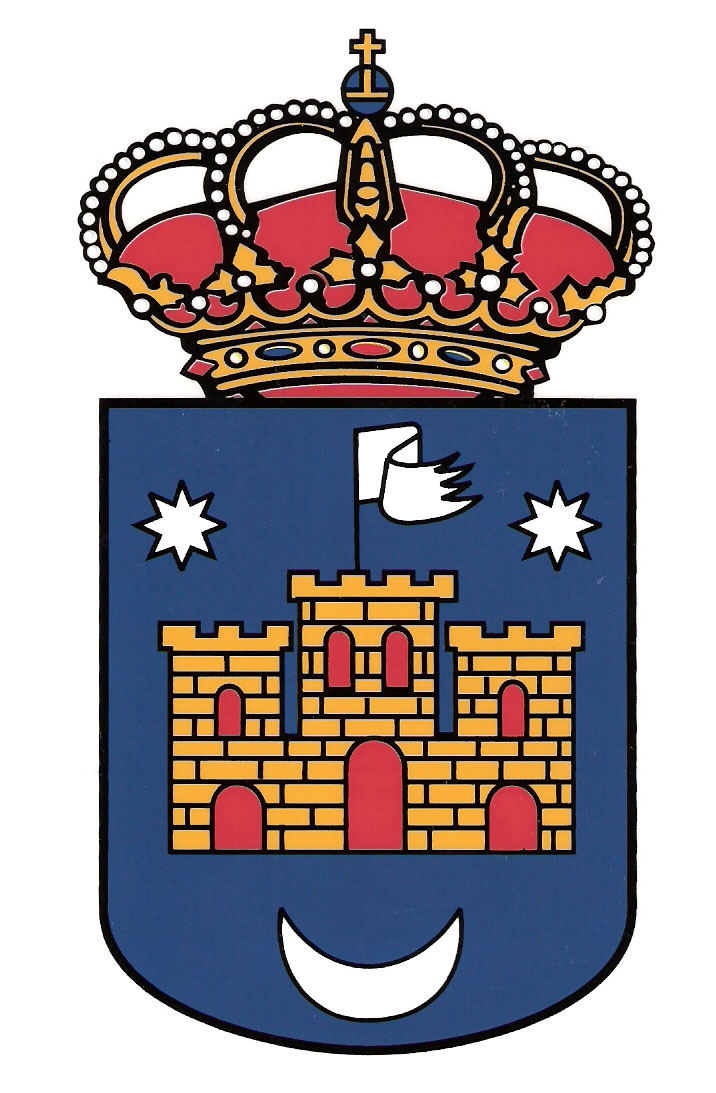 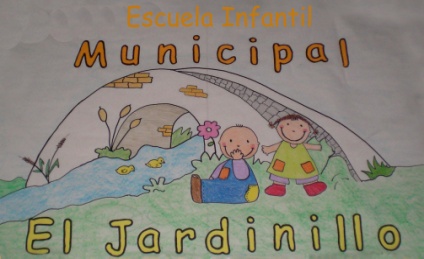 --------------------------------------------------------------------------------------------Escuela Infantil Municipal “El JARDINILLO”                                                                          Uceda (Guadalajara)